Luogo, ______________					_________________________________										Firma del dichiarante										(per esteso e leggibile)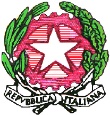 ISTITUTO STATALE D’ISTRUZIONE SUPERIORE “R. DEL ROSSO  - G. DA VERRAZZANO”ISTITUTO STATALE D’ISTRUZIONE SUPERIORE “R. DEL ROSSO  - G. DA VERRAZZANO”ISTITUTO STATALE D’ISTRUZIONE SUPERIORE “R. DEL ROSSO  - G. DA VERRAZZANO”Dichiarazione Sostitutiva di Certificazione (art. 46 D.P.R.28 dicembre 2000 n. 445 ) 
Il/la Sottoscritto/_______________________________ c.f._________________________
nato a ____________________________ (_____) il____/____/_____,
residente a _____________________ (_____) in __________________________ n° _____

consapevole che chiunque rilascia dichiarazioni mendaci è punito ai sensi del codice penale e delle leggi speciali in materia, ai sensi e per gli effetti dell'art. 46 D.P.R. n. 445/2000DICHIARA AI FINI DEL CONTENIMENTO DELLA DIFFUSIONE DEL COVID – 19Di essere a conoscenza che il personale ha l’obbligo di rimanere al proprio domicilio in caso abbia presenza di febbre (oltre 37.5°) o altri sintomi influenzali e di chiamare il proprio medico di famiglia e l’autorità sanitaria;Di essere a conoscenza che non può fare ingresso o permanere nei locali della Scuola e deve dichiarare tempestivamente laddove, anche successivamente all’ingresso, sussistano le condizioni di pericolo (sintomi di influenza, temperatura, tosse, malessere,…) oppure provenienza da zone a rischio o avere avuto contatto con persone positive al virus nei 14 giorni precedenti e nei casi in cui i provvedimenti dell’Autorità impongono di informare il medico di famiglia e l’Autorità sanitaria e di rimanere al proprio domicilio;Di essere a conoscenza che assume l’impegno a rispettare tutte le disposizioni delle Autorità e del Datore di Lavoro Dirigente Scolastico nel fare accesso nell’Istituto Scolastico (in particolare, mantenere la distanza di sicurezza, osservare le regole di igiene delle mani e tenere comportamenti corretti sul piano dell’igiene secondo il Protocollo di Sicurezza adottato dalla Scuola)Mi  impegno  fin  da  ora  a  comunicare  tempestivamente  ed  a  richiedere  di  sottoscrivere  una  nuova     autocertificazione non appena dovessero cambiare le dichiarazioni fornite ai punti precedenti.